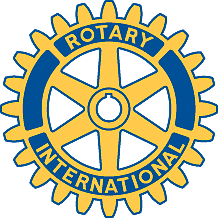 Rotary Club of Carleton Place and Mississippi Mills       Meeting of February 6th, 2017Attendees : Marion, Sarah, Ernie, Mike, Al, David, Kathy, Deb, Faye, BrendaSpecial Guest: Richard Kidd - Reeve of BeckwithOh Canada, Prayer, Happy DollarsChase The Ace - $730.00, ticket ending with 644 - Brenda - and she pulled 9 of diamonds from the deck.Richard Kidd gave a very informative talk about the history of Beckwith.Updates on Casino Night - 4 confirmed Sponsor tables sold. Valley Granite and Tile, Teresa's Law Firm, Collins Barrow and Century 21.Board Meeting Feb 21 / 17 , 7 p.m., Century 21 board room.Feb 13 / 17 - President of Perth Club as speakerFeb 20 / 17 - no meeting - Family DayFeb 27 / 17 - ConsortiumPlease think about volunteering for the Women's Fair committee.Meeting adjourned.